Monoblock for sampling and injection processesKlingenberg, February 2020.- Two new WIKA monoblocks with probes support the control and regulation of media properties within pipelines. The model IBS3 has been developed for sampling, the model IBJ4 for injection procedures.The compact monoblocks can be delivered with needle valves and/or ball valves in double-block-and-bleed configuration. The valve arrangement depends on the application and the same applies to the length and material of the probe. With the model IBJ, a non-return valve is also integrated which prevents bi-directional flow during the injection process.The manufacturing of the two instrumentation valves enables smooth and precise operation of the valves with low torque. Monoblocks with ball valves also have a redundant polymere-metal sealing system with a tested leak tightness in accordance with BS6755 / ISO 5208 leak rate A.Number of characters: 827Key word: Monoblock IBS/IBJWIKA company photograph: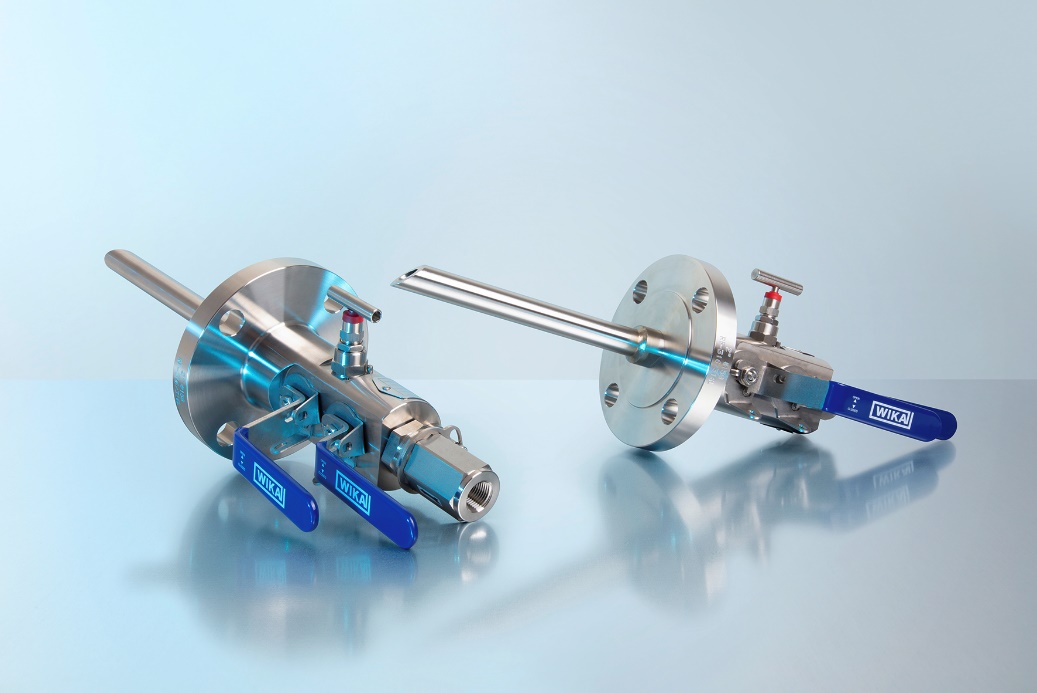 Monoblock Typen IBS3, IBJ4Edited by:WIKA Instruments Canada Ltd.3103 Parsons RoadEdmonton, AB T6N 1C8CanadaTel. (+1) 780 463-7035Fax (+1) 780 462-0017E-mail: marketing.ca@wika.comhttp://www.wika.ca/WIKA press release 